Утверждаю:заведующий МДОУ «Детский сад №108»                                                                                                         ___________________Ледяйкина Е.Г.Самообследование за 2020 год                                                          МДОУ «Детский сад №108»Заведующий МДОУ «Детский сад № 108» __________ Е. Г. ЛедяйкинаАнализ данных самообследования  МДОУ «Детский сад №108» Полное наименование в соответствии с уставом: муниципальное дошкольное образовательное учреждение «Детский сад № 108» Сокращенное наименование: МДОУ «Детский сад №108» Организационно-правовая 	форма в соответствии    с 	уставом: образовательное учреждение.  Учредитель: Департамент образования мэрии города Ярославля .Юридическийадрес:150019 г. Ярославль: улица Александра Додонова ,здание 2а.Результаты лицензирования и аккредитации в соответствии с документами, подтверждающими статус МДОУ:Лицензия на осуществление образовательной деятельности № 29/70  от 09. 09..2020г. ОГРН 1207600008770        ИНН 7602154339       Серия 76Л02 № 0001714    бессрочно.Телефон: 8(4852) 67 -91-74Руководитель: Ледяйкина Е. Г.Режим работы детского сада: понедельник – пятница: с 7.00 до 19.00. (длительность пребывания детей – 12 часов).Суббота, воскресенье: выходной день. В учреждении 12 групп, функционируют 7 возрастных групп общеразвивающей направленности.Образовательная деятельность с детьми осуществляется по «Основной образовательной программе дошкольного образования  МДОУ «Детский сад № 108» на основе ФГОС ДО  с учётом примерной образовательной программы дошкольного образования Комплексная программа дошкольного образования «Мир открытий». Соответствует ФГОС ДО. / Под ред. Петерсон Л.Г., Лыковой И.А. Показатель 1.1 -1.1.4. Общая численность воспитанников, осваивающих образовательную  программу дошкольного образования Общая численность детей составляет 166 человека - 100% воспитанников, осваивающих образовательную программу дошкольного образования.Из них 100% в режиме полного дня (12часов)В системе образовательной деятельности ДОУ не используются формы семейного образованияс 	психолого-педагогическим сопровождением, семейные группы. Показатель 1.2-1.4.3Детский сад посещают дети в возрасте с 1,5 лет до 8 лет, в том числе дети раннего возраста (с 1,5 до 3 лет) – 74человека, дети дошкольного возраста (с 3 до 8 лет) – 92  воспитанника. Контингент воспитанников детского сада составляют дети снормальным развитием и дети с ограниченными возможностями здоровья, обусловленными тяжелой речевой патологией (тяжелое нарушение речи). Детей в режиме продленного и круглосуточного пребывания -  нет. Показатель 1.5-1.5.3 Всего детей с ограниченными возможностями здоровья в общей численности воспитанников, получающих услуги –28 чел. (17%от общей численности воспитанников). На каждого воспитанника составлена  «Адаптированная образовательная программа.» ( АОП)Показатель 1.6. Медицинское обслуживание детей в ДОУ обеспечивается старшей медицинской сестрой в соответствии с требованиями действующего законодательства в сфере здравоохранения.  Для оценки общего состояния дел по данному вопросу учитывается: общее состояние здоровья воспитанников; заболеваемость детей в течение года; суммарные данные по группам здоровья для организации профилактической работы, закаливания и организации рационального питания. Средний показатель пропущенных дней при посещении дошкольной образовательной организации по болезни на одного воспитанника: за 2020 год – 8 дней На конец года  наблюдается снижение показателя заболеваемости.   Показатель 1.7-1.7.4 Общая численность педагогических работников Образовательную деятельность осуществляет творческий коллектив, ориентированный на создание в учреждении условий для разностороннего полноценного развития воспитанников. На  31.12.2020 года дошкольное образовательное учреждение укомплектовано педагогами на - 56 % согласно штатному расписанию. Общая численность педагогических работников – 16 человек. 1.7.1 – высшее образование имеют 10 педагогов (62% от общей численности педагогов); 1.7.2 – из них педагоги, имеющие высшее образование педагогической направленности – 10 человек (62% от численности всех педагогов); 1.7.3 – среднее профессиональное образование имеют 6 человек (38% от общей численности педагогов); 1.7.4 - из них педагоги, имеющие среднее профессиональное образование педагогической направленности – 6 человек (38% от численности всех педагогов). Показатель 1.8 - 1.8.2 Численность/удельный вес численности педагогических работников, которым по результатам аттестации присвоена квалификационная категория. Всего педагогов, имеющих квалификационную категорию – 6человек (36% от общей численности педагогов) Высшая – 3 человек (18% от общей численности педагогов) Первая – 3 человек (18% от общей численности педагогов) Показатель 1.9. -1.9.2      Данные педагогических кадров по педагогическому стажу 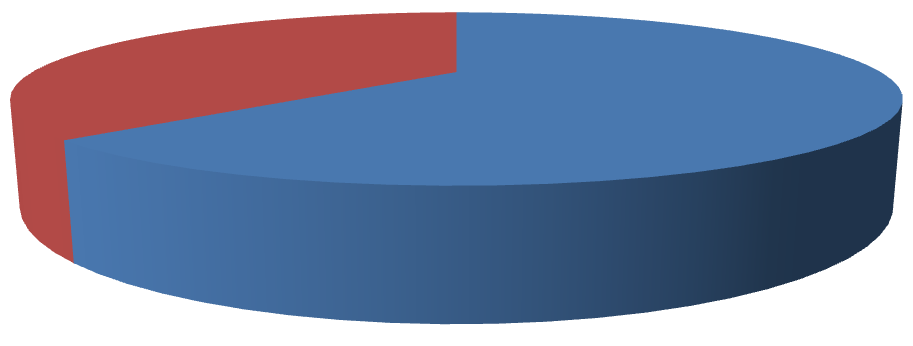 Показатель 1.10-1.11 Данные педагогических кадров по возрастным критериям Возрастной ценз педагогов Возрастные показатели имеют тенденцию к «омоложению» коллектива. Показатель 1.12-1.14 Численность /удельный вес численности педагогических работников и административно- хозяйственных работников, прошедших за период с 01.09.20 по 31.12.2020 год повышение квалификации/ профессиональную переподготовку по профилю педагогической деятельности или иной осуществляемой в образовательной организации деятельности.Одним из условий, обеспечивающих качество образовательного процесса при работе с детьми, является повышение квалификации педагогов. Направление развития кадрового потенциала, реализуется в детском саду поддержкой инициативных педагогов, повышением профессиональной компетентности и мастерства педагогов, созданием максимально комфортных условий для повышения профессионального уровня педагогов через переподготовку и повышение квалификации, получение высшего и дополнительного послевузовского образования. Таким образом, образовательная политика дошкольного учреждения неразрывно связана с государственной и муниципальной образовательной политикой.  Численность педагогических и административно-хозяйственных работников, прошедших повышение квалификации/профессиональную переподготовку по профилю педагогической деятельности или иной осуществляемой в образовательной организации деятельности составляет  7 человек / 43 %. Удельный вес численности педагогических и административно–хозяйственныхработников прошедших повышение квалификации по применению в образовательном процессе федеральных государственных образовательных стандартов в общей численности педагогических и административно –хозяйственных работников составляет  7человек (43%).   Повышение квалификации педагогов.В ДОУ на каждого педагогического работника приходится 10 воспитанников.   Показатель 1.15 Специалисты МДОУ: Музыкальный руководитель - нетИнструктор по физкультуре – 1 совместитель Учитель-логопед – 1Педагог-психолог – 1Показатель 2 .Инфраструктура Анализ показателей указывает на то, что МДОУ «Детский сад №108» имеет достаточную 	инфраструктуру, которая 	соответствует требованиям СанПиН 24.1.3049-13 «Санитарно-эпидемиологические требования к устройству, содержанию и организации режима работы дошкольных образовательных организаций» и позволяет реализовывать образовательные программы в полном объеме в соответствии с ФГОС ДО. Общая площадь помещений, в которых осуществляется образовательная деятельность, в расчете на одного ребенка 7.9 кв.м В ДОУ созданы условия для проведения образовательной деятельности. В о здании имеются в наличии музыкальный и физкультурный залы. Общая площадь для проведения дополнительных видов деятельности воспитанников составляет  272 кв.мПомимо основных и вспомогательных площадей в ДОУ по обоим адресам имеются прогулочные площадки, обеспечивающие физическую активность и разнообразную игровую деятельность воспитанников на прогулке. Дополнительные данные :Творческая активность воспитанников ( 16.09.20 -31.12.20)Детский сад участвовал в городских акциях «Скажи спасибо ветерану», «Покорми птиц»,                «Добрые крышечки».С сентября в МДОУ «Детский сад № 108» организованна консультативная помощь для детей, которые не посещают детский сад в возрасте от 1,5 до 8 лет.Выводы: анализируя данные Самообследования МДОУ «Детский сад №108» с 01.09.2020 года по 31.12.2020 года по основным разделам, можно сделать вывод  МДОУ « Детский сад  № 108» необходимо пополнить кадрами  на 44 % для полного штатного расписания. А также по муниципальному заданию зачислить 54 ребенкадо 220 человек . С января 2021 года в МДОУ «Детский сад №108» планируется работа по дополнительному образованию.№ п/пПоказателиЕдиница измерения1.Образовательная деятельность1.1Общая численность воспитанников, осваивающих образовательную программу дошкольного образования, в том числе:166 человек1.1.1В режиме полного дня (8 - 12 часов)166 человек1.1.2В режиме кратковременного пребывания (3 - 5 часов)0 человек1.1.3В семейной дошкольной группе0 человек1.1.4В форме семейного образования с психолого-педагогическим сопровождением на базе дошкольной образовательной организации0 человек1.2Общая численность воспитанников в возрасте до 3 лет    74человека1.3Общая численность воспитанников в возрасте от 3 до 8 лет92человека1.4Численность/удельный вес численности воспитанников в общей численности воспитанников, получающих услуги присмотра и ухода:166/100/%1.4.1В режиме полного дня (8 - 12 часов)      166/100/%1.4.2В режиме продленного дня (12 - 14 часов)0/0%1.4.3В режиме круглосуточного пребывания0/0%1.5Численность/удельный вес численности воспитанников с ОВЗ в общей численности воспитанников, получающих услуги:28/17%1.5.1По коррекции недостатков в физическом и (или) психическом развитии0/0 %1.5.2По освоению образовательной программы дошкольного образования28/17%1.5.3По присмотру и уходу28/17%1.6Средний показатель пропущенных дней при посещении дошкольной образовательной организации по болезни на одного воспитанника8 дней1.7Общая численность педагогических работников, в том числе:16 человек1.7.1Численность/удельный вес численности педагогических работников, имеющих высшее образование10/62%1.7.2Численность/удельный вес численности педагогических работников, имеющих высшее образование педагогической направленности (профиля)10/62%1.7.3Численность/удельный вес численности педагогических работников, имеющих среднее профессиональное образование 6/38%1.7.4Численность/удельный вес численности педагогических работников, имеющих среднее профессиональное образование педагогической направленности (профиля)6/38%1.8Численность/удельный вес численности педагогических работников, которым по результатам аттестации присвоена квалификационная категория, в общей численности педагогических работников, в том числе:01.8.1Высшая       3 / 18 %1.8.2Первая3 / 18%1.9Численность/удельный вес численности педагогических работников в общей численности педагогических работников, педагогический стаж работы которых составляет:человек/%1.9.1До 5 лет 7/43%1.9.2Свыше 30 лет 2/ 12%1.10Численность/удельный вес численности педагогических работников в общей численности педагогических работников в возрасте до 30 лет7 /43%1.11Численность/удельный вес численности педагогических работников в общей численности педагогических работников в возрасте от 55 лет        2/12%1.12Численность/удельный вес численности педагогических и административно-хозяйственных работников, прошедших за последние 5 лет повышение квалификации/профессиональную переподготовку по профилю педагогической деятельности или иной осуществляемой в образовательной организации деятельности, в общей численности педагогических и административно-хозяйственных работников7 /43%1.13Численность/удельный вес численности педагогических и административно-хозяйственных работников, прошедших повышение квалификации по применению в образовательном процессе федеральных государственных образовательных стандартов в общей численности педагогических и административно-хозяйственных работников7/43%1.14Соотношение "педагогический работник/воспитанник" в дошкольной образовательной организации1/ 10 человек1.15Наличие в образовательной организации следующих педагогических работников:1.15.1Музыкального руководителя           нет1.15.2Инструктора по физической культуре1           нет1.15.3Учителя-логопеда            11.15.4Логопеданет1.15.5Учителя-дефектологанет1.15.6Педагога-психолога 12.Инфраструктура2.1Общая площадь помещений, в которых осуществляется образовательная деятельность, в расчете на одного воспитанника       7.9 кв. м2.2Площадь помещений для организации дополнительных видов деятельности воспитанников272 кв.м2.3Наличие физкультурного зала12.4Наличие музыкального зала12.5Наличие прогулочных площадок, обеспечивающих физическую активность и разнообразную игровую деятельность воспитанников на прогулкедаОбразование Высшее Неполное высшееСредне-профессиональноеПедагогическое Среднее специальное непрофессиональноеСреднее Количество педагогов16100600Проценты 62%038%00Квалификация Высшая Первая Соответствует занимаемой должностиНе аттестованМолодой специалистКоличество педагогов163337Проценты 18%18%18%46%Стаж работы  педагогическийДо 5 лет5- 10лет11-15лет16-20 лет21-25 летСвыше25Количество педагогов16821212Проценты 52%12%6%12%6%12%Возраст2020 г 100 % Возраст до 30 лет 742%Возраст от 55 лет 2 12% 2020-2021 учебный год                   Ф.И.О.Место прохождение Название курсов Дата /№ свидетельства К-вочасов1.Бурова Н.Ю.МОУ «ГЦРО» Ярославль.ГАУДПО г.Иваново« Университет непрерывного образования и инноваций»«Организация сопровождения детей с ОВЗ в ОО»« Русский язык как государственный в процессе формирования развивающей речевой среды образовательного учреждения»№ 983 24.11.20372413583072 30.11.20.36ч.36 ч.2.Бондарева А.А.МОУ «ГЦРО» ЯрославльГАУДПО г.Иваново«Университет непрерывного образования и инноваций»«Организация сопровождения детей с ОВЗ в ОО»«Русский язык как государственный в процессе формирования развивающей речевой среды образовательного учреждения»№98224.11.203724135807130.11.2036ч.36ч.3.Красная С.С.МОУ «ГЦРО» ЯрославльГАУДПО г.Иваново« Университет непрерывного образования и инноваций»«Организация сопровождения детей с ОВЗ в ОО»«Русский язык как государственный в процессе формирования развивающей речевой среды образовательного учреждения»№99124.11.20372413583077130.11.2036ч.36ч.4.Смирнова В.ЯМОУ «ГЦРО» ЯрославльГАУДПО г.Иваново«Университет непрерывного образования и инноваций»«Организация сопровождения детей с ОВЗ в ОО»«Русский язык как государственный в процессе формирования развивающей речевой среды образовательного учреждения»№ 99224.11.20.37241344701930.11.2036ч.36.ч.5.Урусова А.А.МОУ «ГЦРО» Ярославль«Организация сопровождения детей с ОВЗ в ОО»№ 99324.11.2036ч.6.Соболева К.СМОУ «ГЦРО» ЯрославльГАУДПО г.Иваново«Университет непрерывного образования и инноваций«Организация сопровождения детей с ОВЗ в ОО»«Русский язык как государственный в процессе формирования развивающей речевой среды образовательного учреждения»№1001 24.11.20№625030.11.2036ч.36ч.7. Очеева Е.Н.МОУ «ГЦРО» Ярославль«Организация сопровождения детей с ОВЗ в ОО»№ 99424.11.2036ч.Год участияНазвание мероприятияУровень(образовательной организации, муниципальный, региональный, федеральный)Название приказа, № и дата, учреждение/организация, издавшая приказРезультат участияРезультат участияГод участияНазвание мероприятияУровень(образовательной организации, муниципальный, региональный, федеральный)Название приказа, № и дата, учреждение/организация, издавшая приказКоличество участниковКоличество победителей, лауреатов, призеров  (1, 2, 3-е место)12-16Октября2020 Конкурс осенних подделок из природного материала «Волшебный сундучок Осени»Образовательная организацияМДОУ «Детский сад № 108»152 местоНоябрь2020Конкурс рисования акрилом и гелем на тему: «12 ноября – Синичкин День!»МуниципальныйСеть канцелярских магазинов «Луч»116-23Ноября 2020Конкурс подделок«Подарок для Деда Мороза»Образовательная организацияМДОУ «Детский сад № 108»113 место19 ноября 2020Праздничное развлечение «Проводы осени»Образовательная организацияМДОУ «Детский сад № 108»16Ноябрь-Декабрь2020Городской конкурс новогодних игрушек «ЯрЁлка»МуниципальныйПриказ департамента образования мэрии города Ярославля № 01-05/915 от 18.11.202031 место 25 декабря2020Праздник, посвященный Новому году «Приключения в новогоднем лесу»Образовательная организацияМДОУ «Детский сад № 108»19